Außerdem: Zum Laut ch habe ich neue Aufgaben in der ANTON-App angepinnt. Sieh außerdem nach, ob du schon alle bisherigen Aufgaben bearbeitet hast. Viel Spaß beim Üben wünscht dir deine Frau Rohde! 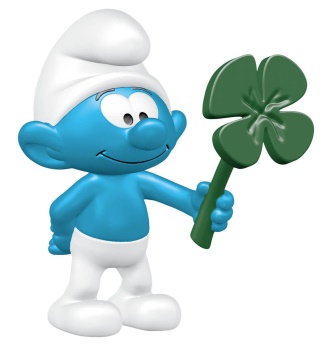 Wochenhausaufgabe15.02..2021 bis 22.02.2021Abgabe: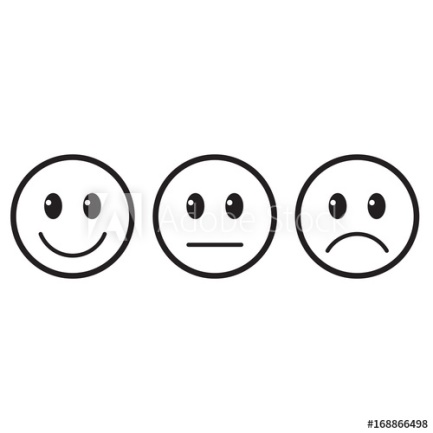 Dienstag, der 22.02.2021So habe ich gelernt: Deutsch:Beende deine Aufgaben zu den Buchstaben Ei, H, D, Au, -ie, Sch, K, B, G, W und Z im „der die das-Heft, Teil B.Neu: Laut ch Klicke dazu auf den folgenden Link:https://www.youtube.com/watch?v=l7chlMmQLd8Bearbeite die Seiten zum Ch im der die das-Heft und die Arbeitsblätter zum ch, die du in der Schule bekommst.Übe lesen im der die das-Heft oder Lies-mal-Heft.Mathe-matik:Neu: Der Zahlenstrahl/Vorgänger/Nachfolger/NachbarzehnerNeues Material dazu bekommst du in der Schule und in der Anton-App.Kunst/Sachun-terrichtSportThema Kalender: Die Monate Beende deine Jahresuhr.Lerne die Monate auswendig und ordne sie den Jahreszeiten zu.Ein neues AB dazu bekommst du in der Schule.Sport: Übe den Rhythmus zum Video „“Stampf und klatsch““. https://www.youtube.com/watch?v=XO-jWM7Lo9wAm Freitag in der Sportstunde wollen wir noch einmal zusammen stampfen und klatschen. 